Det här är I Mörkret Med; Sveriges och troligen världens första podcast som spelas in i totalt mörker. Stort tack till vår samarbetspartner Svensk Skrivtolkning som gör det möjligt för fler att ta del av I Mörkret Med genom att texta våra avsnitt. Textade avsnitt hittar du på vår hemsida, imorkretmed.se .I Mörkret MedAlán Ali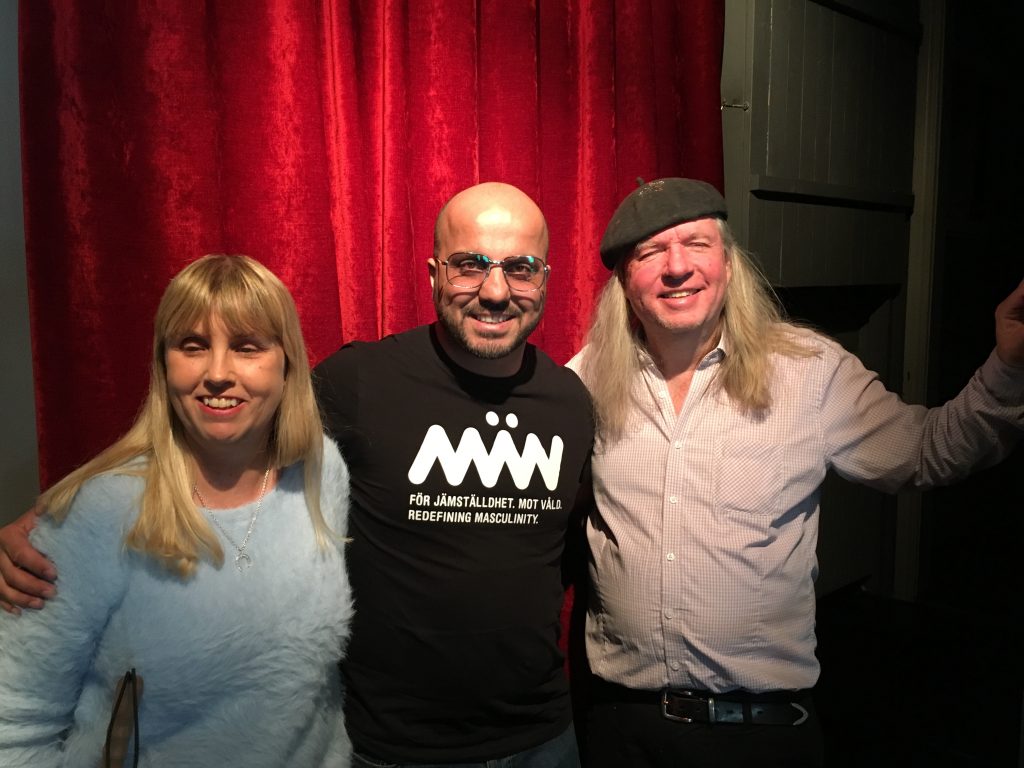 Foto: Anna Bergholtz, Alán Ali och Ulf NordquistIntro
Del 1: Möte med gästen
Del 2: Samtal med gästen
Pausmusik
Del 3: Snabbfrågor
Avslutningsmusik
Avslut------------------------------------------
Intro
------------------------------------------Ulf: Har du vart på sån här restaurang förut? På Svartklubben?Alán: Nej, faktiskt inte. Alltså svartklubbar har man ju vart på när man var yngre, men inte en sån här Svartklubb.Ulf: (skrattar) Nej, jag förstår. Ska vi gå in och börja bara?Alán: Jag skulle behöva en kopp kaffe eller någonting, för jag kommer direkt hemifrån.Ulf: Hur är du på kaffekokning, Janne?Jan: Jag är jättebra på det.Ulf: Är du det?Jan: Men jag kanske kan fixa det?Ulf: Ja, där borta finns det ju pulver och en kaffekokare. Så kommer jag smygande med en kopp kaffe till dig, är det okej?Alán: Det är jättebra, tack. Ingen mjölk, ingenting. Bara svart och enkelt.Ulf: Det är precis så vi brukar göra här på Svartklubben; bara svart.--Vinjett-- ------------------------------------------
Intro
------------------------------------------Anna: Hej! Det här är Anna Bergholtz som pratar. Kärlek till alla er som lyssnar på I Mörkret Med. I det här avsnittet gästas vi i mörkret av en person som tidigt mötte förtryck och orättvisor. Flykt, mobbing, rasism, nazism, och till och med barnarbete är några av de erfarenheter han bär med sig. Hatet han utsattes för som ung bemötte han med våld som militant antirasist. Som bilmekaniker och kampsportare fastnade han i destruktiva mansideal, men en dag kom han till insikt. Idag arbetar han med feminism utifrån mannens perspektiv, är ordförande i organisationen Män, och brinner för att förändra rådande normer och strukturer i samhället. ”Alla kan vi göra någonting för att bidra till förändring”. Det här är I Mörkret Med föreläsaren och utbildaren Alán Ali.------------------------------------------
Möte med gästen
------------------------------------------Ulf: Nu försvinner ljuset. Jag föreslår att du tar armkrok så vandrar vi in.Alán: Oj, vad spännande.Ulf: Här i matsalen ska vi träffa Anna strax.Alán: Okej, det här var kusligt spännande. Jag antar att det inte finns några trappor här?Ulf: Det finns inga trappor. Nu kommer den värsta prövningen här, du ska gå upp på en matta.  En och en halv millimeter eller någonting. Du klarade det.Alán: Man kan inte låta bli att sträcka ut handen för att känna…Ulf: För att se att du inte har något framför dig, ja. Om jag lånar din hand där så har vi en stol här borta som jag hade tänkt att du skulle sitta på, och den är där. Alán: Okej.Anna: Halloj!Alán: Hej!Anna: Hej, jag sitter framför dig här nu.Alán: Det var en skön stol i alla fall. Det är som en radiomick här?Ulf: Mm, exakt. Då vill jag fråga dig Anna: hur mår du?Anna: Bra! Strålande!Ulf: Det är bra. Hur skulle du må om du fick en kopp kaffe?Anna: En kopp kaffe? Åh!Ulf: Vill du ha det?Anna: Ja, tack. Har du önskat det, Alán?Alán: Ja, faktiskt. Jag tänkte att vi ändå är på en restaurang, så jag var järv nog att be om det.Anna: Jättebra. Jag vågar aldrig göra det, så det är bra att gästerna gör det.Ulf: Jag lämnar er, och så kommer jag tillbaka med lite kaffe om en stund.Anna: Ja, toppen! Hej, nu kommer min hand här så ska vi se om vi hittar varandra.Alán: Där.Anna: Där! Hej! Hur uttalar jag ditt namn? Är det Alan, Alán…?Alán: Helst Alán. Om man ska uttala det på mitt modersmål, kurdiska, så är det Álan, men i Sverige blir det alltid svårt så därför var det en lärare som föreslog att jag skulle lägga apostrof så att det blir Alán. Då blev det enklare.Anna: När du och jag har mejlat till varandra och haft kontakt på Messenger, så har min talsyntes sagt Ellen.Alán: Ellen?Anna: Ja, därav min förvirring också. Hur är läget idag?Alán: Jo, tack. Det är bra. Jag har haft sån här kristallsjuka, så man är lite yr på morgnarna.Anna: Nej, har du fått det?Alán: Ja, de tror det. Jag håller på att gå en utredning. Så jag har liksom snurrat fram från sängen och hit. Det började faktiskt strax innan påsk, så det snurrar ordentligt på morgnarna, några timmar framåt, och strax innan jag lägger mig på natten. Så det är tyvärr lite jobbigt.Anna: Usch, ja.Alán: Men det går bra. (prasslande ljud) Sen har jag massa pollen, så därför prasslar det till här lite.Anna: Du, det har jag med. Men det är bara att känna dig som hemma.Alán: Ja då. Det här påminner om kemi- och fysiklektionerna på högstadiet, där man fick lära sig vad ögats adaptionsförmåga var för någonting. Anpassningen från ljuset till mörkret. Men det känns som att hur länge jag än sitter här så adapterar jag inte riktigt så bra som det stod i boken – att man kan se i mörkret (skrattar).Anna: Nej, juste. Hur känns det annars härinne då?Alán: Det känns kusligt spännande, som jag sa till din kollega när jag blev inledd här. Jag har medverkat i massor med radioprogram och liknande, men aldrig en podd. Jag lyssnar mycket på poddar, så det här ska bli spännande.Anna: Så det är poddpremiär för dig, alltså?Alán: Faktiskt är det det. Jag har fått frågan från flera välkända podcasts, men jag är ganska reserverad med vad jag ställer upp i. Samma sak i mediesammanhang – jag måste alltid veta syftet, bakgrunden och sådär. Jag vet inte om jag ska säga att jag är lite försiktig eller fisförnäm. Kanske både och. För mig ger det inte så mycket att gå in med huvudet före bara för publicitet och att få synas. Det måste ge någonting positivt för mig. Jag har inga problem att exempelvis sitta och debattera med en person som tycker raka motsatsen från mig, men jag behöver något eggande. Vad är syftet för att jag ska sitta och debattera mot en person som exempelvis är antifeminist, eller emot invandring. Då vill jag veta vad syftet och målet är. Är det bara för att den personen ska få en plattform för att slänga ur sig en massa dynga, eller är syftet att skapa kontakt och förståelse för varandra, och så vidare. Sen är det också viktigt för mig hur källan, alltså radio- eller tv-kanalen eller vad det nu är, kommer profitera på min medverkan.Anna: Det är bra tänkt. Jag tror inte att alla tänker så idag, utan många tänker att man vill synas och höras, och sen kanske man inte alltid hamnar i ett sammanhang som man känner att man trivs med.Alán: Så fort någonting spelas in kan man ju klippa och klistra i det hur mycket som helst, och ta det ur sitt sammanhang. Som sagt lyssnar jag på en hel del poddar, mest internationellt där man lyfter problematiken med dagens teknik. Du kan till och med spela in en röst och via ett datorprogram kan du lägga in andra ord, men samma röst spelar upp det. Det är helt galet sånt där, så därför är det viktigt att vara försiktig helt enkelt. Anna: Klokt. Då är vi ju jätteglada att du är här, det är ju extra speciellt att du har tackat ja.Alán: Tack, tack. Jag tycker att den bakgrundsinformationen och syftet som du skickade till mig gjorde det tydligt att jag skulle ställa upp här. Anna: Men berätta med egna ord vem du är!Alán: (skrattar) Den korta eller långa versionen?Anna: Det får du själv välja. Jag stoppar dig om det blir för långt.Alán: Jättebra, för jag gillar långa utläggningar. Jag heter då Alán Ali. När jag är ute och föreläser får jag ofta frågan ”Var kommer du ifrån?”. Ungdomar är väldigt raka med det. Då brukar jag säga att jag är kurd från Skåne, och då skapas lite förvirring. Det var en gång en ung kille som sa ”Va, finns Kurdistan i Skåne också? Jag trodde bara att det fanns i Irak, Iran, Turkiet och Syrien”. Jag är född i Kurdistan, i det som idag är norra Irak, och Kurdistan är då ett land som inte är erkänt autonomt, men har delats upp i fyra delar: Irak, Iran, Turkiet, och Syrien. Sen finns det faktiskt en liten bit i Armenien också. Så där är jag född, i en stad som heter Sulaymaniyya. Men på grund av kriget mellan Iran och Irak på 80-talet så flydde vi med familjen. Så jag har bott 1,5 år i Iran som flykting, där jag till och med varit barnarbetare och sålt cigaretter för att försörja familjen med pappa som fick jobba inom byggbranschen.Anna: Hur gammal var du då?Alán: Jag var nio år gammal, jag hade inte hunnit fylla tio. Sen har jag bott i Syrien. Där bodde jag i cirka fyra månader. Sen var vi i Polen några veckor innan vi kom till Sverige. Vem jag är idag bygger på de här erfarenheterna, för sen när jag kom till Sverige fick vi inte uppehållstillstånd då vi kom via Syrien, och Syrien ger ju asyl. Första landet som erbjuder asyl ska man stanna i. Idag vet vi ju väldigt tydligt hur Syrien inte funkar, så därför skulle vi utvisas och då gick vi under jorden. Så jag har varit gömd flykting i flera månader, jag har varit separerad från mina föräldrar och bott hos bekanta. Min syster bodde hos några andra bekanta, och min lillebror, mamma, och pappa bodde på ett annat ställe. Till slut flydde vi till Danmark, men i Danmark kom de på att vi kom från Sverige, så de skickade tillbaka oss till Sverige. I mars 1988 bombade Saddam Hussein kurderna med kemisk bomb, och då fanns det skäl för oss att stanna kvar i Sverige.Anna: Vad har du för minnen när du kom till Sverige?Alán: Jag har mest roliga minnen, faktiskt. Som barn lär man sig ju strategier för vad som ska ockupera ens sinne, och det som jag minns var just svenska språket. Vi tyckte det var jättekul, för om vi säger ”Hej” på svenska så säger man ”Hej” tillbaka, och på den kurdiska dialekten jag pratar, sorani, säger man ”Hej” till ett packdjur när man vill att det ska stanna, exempelvis en åsna. Typ ”stanna”. Det kan också användas i vardagen. Om någon springer och knuffar till dig, eller tränger sig i kön säger man ”Stanna upp din åsna”, ”Hej”. Det är värsta förolämpningen. Så jag och min storasyster tyckte det var jättekul att vi sa hej till vuxna och de sa hej tillbaka. Vi förolämpade varandra. För oss blev det liksom ”Hej, era åsnor”, och de bara ”Vad gulligt, hej, ni är också åsnor”. Vi skrattade jättemycket åt det.Anna: Vad har du mer för minnen då?Alán: Det är många minnen. Att det fanns så många blonda människor. Jag har ju växt upp med amerikanska och västerländska filmserier, lyssnat på ABBA, och sånt där. Förr hade vi bara sett blonda människor på TV, och faktiskt haft gästarbetare från Polen i Kurdistan, som också var blonda. Vissa var till och med albinoblonda, och det var jättehäftigt som kontrast. Jag blir väldigt mörk på sommaren, och jag minns att jag jämförde färgen på min arm med mina kamrater. Hur ljusa de var och hur mörk jag var. När det gäller maten gick vi på värsta niten en gång. När vi bodde på flyktingförläggning i Ystad så skulle vi gå och köpa mat, och vi visste inte vad de här burkarna innehöll. Så såg vi burkar med bilder på gulliga katter och sånt där…Anna: Nej, åt ni kattmat?Alán: Vi gjorde som tur var inte det, men det var de som köpte kattmat. Burkmat finns ju också i mellanöstern, och det finns till exempel en ost med en bild på en örn, och så vidare. Så man tänkte ”örnar tillverkar ju inte ost”. Det var lite den logiken man använde. Det var en väldigt rolig upptäckt när vi kom tillbaka till flyktingförläggningen och de bara ”Ni har köpt kattmat”. Det hände en massa andra saker, om vi nu ska ta upp minnen från den tiden. Jag blev jätteförvånad att det fanns mobbing och rasism i Sverige, för att vi blev ju indoktrinerade att väst är normen, och väst är så bra. Allting är frid och fröjd, och Sverige är ett demokratiskt land. Jag minns att min lärare förklarade för mig vad demokrati gick ut på, och att jag i princip kunde säga vad som helst. Även om det kanske inte var lämpligt att säga fula saker om politiker och kungen så kunde jag göra det om jag ville. Jag var ju fyrspråkig när jag kom till Sverige och kunde prata kurdiska, arabiska, persiska och turkiska. Så när jag gick ut på skolgården tänkte jag ”Jag väljer något av de här språken och säger något dumt om den svenska kungen eller stadsministern”. Bara säga ”Kungen är dum”. Inget mer allvarligt än så. Men jag kunde inte få ut det, eftersom vi växte upp i ett diktatorsystem där du vet att minsta ord du säger, som kan vara emot systemet, kan få hela din familj att bli hängda utanför din egen port. Så jag kunde inte säga det. Det var en väldigt stor krock. Jag kunde inte tro på att det verkligen funkade så som det gör i Sverige. När jag började i fyrsexan var jag nyast i klassen och minst. Jag var ganska kort. Då blev jag hackad på av de som själva var mobbade. Det fanns en kille som var ganska fräknig och lite överviktig, och han kallades för prickekorv. Jag blev jätteförvånad att barn kunde vara så elaka. Och sen började han hacka på mig, och då hade jag jättesvårt att få grepp om det. Jag tänkte ”Ni har det bäst. Ni har gratis mat i skolan, ni får kläder, har fina hus, det är inget krig. Varför skapar ni problem med varandra?”.Anna: Hur hanterade du det då?Alán: För mig blev det svårt att hantera när det började drabba mig. Man måste komma ihåg att jag sålde cigaretter bland typ tolv miljoner människor som tio-åring.Anna: När du var i Iran.Alán: Precis. Iranier är så fantastiska människor och Iran är ett fantastiskt land, så jag vill verkligen understryka att det här inte handlar om att svartmåla iranier. Mina närmaste vänner idag är iranier. Men när man lever i misär och slåss om kunderna och överlevnad, blev jag rånad och slagen av andra barn som sålde cigaretter, och kanske av äldre tonåringar och så vidare. Så jag lärde mig ju att försvara mig ganska bra. Jag sålde cigaretter vid en väldigt stor korsning, och säg att den korsningen är här på Götgatan och så står jag där och säljer cigaretter vid korsningen till Skanstull. Uppe på Skrapan finns det då luftvärnsartilleri, och då kommer en massa flygplan som ska bomba Stockholm. Vi kan inte föreställa oss det, men vi säger det. Då står jag där med en fruktlåda som jag har gjort om till en liten kiosk. En flyttkartong där jag har klistrat på en massa cigarettomslag och så vidare. Så står jag där och säljer cigaretter. Bilar stannar och jag springer fram till bilarna och ger de cigaretter och får pengar. Fotgängare går förbi och handlar. Plötsligt går larmet att vi är under attack, och på den tiden skickade Saddam Hussein 30-40 attackplan åt gången för att bomba hela Iran. Då började de bomba överallt, och jag vågade inte lämna mina cigaretter för där var ju hela mitt levebröd. Så jag stannade kvar när jag såg hur flygplanen dök och släppte bomber, och hur luftartilleriet från Skrapan, så att säga, sköt tillbaka. Det här minns jag som en film. Det är ett flygplan som siktar in sig mot Skrapan och bara spränger skiten. Då var det en äldre man som kallade på mig ”Kom nu grabben, kom nu grabben” in i ett hus där man fick springa in i källaren. Jag sa ”Jag vågar inte lämna cigaretterna”, så han kom tillsammans med en annan, tog tag i mig medan den andra tog min cigarettlåda, och så sprang vi ner i källaren. När vi kom dit var det kanske hundra personer som gömde sig där. När det började vara färdigt så gick jag hem, och jag bodde i de fattiga delarna av södra Tehran och det här var i den rikare delen av Tehran, så det tog kanske två timmar att gå hem. Jag gick hem genom förödelsen med massa raserade byggnader och döda människor. Du blir avtrubbad när du ser sånt där. Så kommer jag till Sverige med de minnena, och så säger de ”Allan Ballan boxar skit, går dit näsan pekar”, och jag bara ”Det räcker”. Jag har fått tillräckligt mycket skit så det räcker för tio livstider. De gick på mig ofta och jag sa till dem flera gånger ”Snälla sluta, det räcker”. Och jag hade inte heller den verbala förmågan att kunna… Anna: Det måste ha varit oerhört frustrerande.Alán: Så till slut sa jag ”Fortsätter du med det här så kommer jag smälla till dig”. Så fortsatte de och så smällde jag till dem. När det hände två, tre gånger så ville ju fler testa. Då fick jag slå flera på käften. Så det gjorde att jag fick åka in till rektorn och de anlitade en psykolog för de tyckte att jag var krigsskadad. Hela bördan föll ju på mig och min familj, men ingen ifrågasatte hur det kommer sig att tretton killar går på den här grabben hela tiden.Anna: Var det ingen som ifrågasatte det?Alán: Nej, det är ju alltid den som blir mobbad som får lämna skolan och byta klass. Så frågar de ”Varför har du kommit hit?”, ”Jag blev mobbad i min förra skola” och så fortsätter det. Det finns ju mycket forskning kring det här. Det är där man inte tillämpar ett normkritiskt perspektiv.Anna: Hur länge pågick mobbningen då?Alán: Mobbningen pågick inte så mycket, för de visste att jag inte brydde mig så mycket om det. Det kan ju låta lite primitivt, men jag kände mig väldigt fysiskt stark. Jag lät det inte påverka mig. Jag tänkte ”Om någon jävel har slagit mig, då smäller jag till dem”.Ulf: Alán.Anna: Ja, det luktar kaffe.Alán: Tack så mycket.Anna: Frågan är om vi ska ta en liten paus och ta in det här lilla ätbara också.Alán: Ja.Anna: Nu måste jag bara fråga dig eftersom att du sa att du har pollenallergi… Du skrev till mig att du inte äter koriander, kiwi eller potatisgratäng.Alán: Precis.Anna: Men du har inga allergier, va?Alán: Nej, inte särskilt.Anna: Förutom pollen.Alán: Precis.Anna: Så roligt att du skrev potatisgratäng. Du gillar inte det?Alán: Potatisgratäng och potatismos och sånt där gillar jag inte. Jag har aldrig lärt mig att tycka om det. Det här tar man med fingrarna då?Ulf: Det här tar man med fingrarna. Det är inte gratäng och inte mos.Alán: Jättebra. Tack.Anna: Det kan vara gott till kaffet, tänker jag.Alán: Jag testar det. (knaprande ljud) Åh! Mörk choklad, min favorit.Anna: Bra. Det är någon smak i också, tror jag. Jag ska ta en bit jag med. Är den där framför dig?Alán: Ja. Hittar du?Anna: Nej (skrattar). Där! Men du, jag måste fråga. Du har ju ingen skånska. Du pratar inte skånska.Alán: Nej, jag har väl lite skånsk satsmelodi ibland.Anna: Ja, jag tänker att det borde komma fram mer nu när du pratar med mig. Jag hör inte det.Alán: Du hör inte det, men stockholmare gör det. De kan säga ”Man hör ju direkt att du är från Malmö! Man hör den här Zlatan-svenskan”. Jag bara ”Eh, nej”.Anna: Nej, det håller jag inte med om.Alán: Nej, precis. Det gör jag inte. Jag lärde mig svenska i Jämtland. I början bodde vi i Jämtland, vi kommunplacerades där. I fantastiskt vackra Östersund, där jag också har väldigt fina minnen och har fått vänner för livet. Sen fick vi flytta söderut för att det var för kallt, och för långt ifrån kontinenten. Jag har min morbror i Danmark, så vi ville gärna komma nära honom. Jag minns hur jag och min syster åkte tåg till Helsingör varje sommar, och det tog mellan 23 och 27 timmar. Då tyckte mina föräldrar att det var bättre att flytta ner till Skåne. Då hamnade vi i Klippan av alla ställen.Anna: Jag måste bara fråga dig vad det var för smak på chokladen.Alán: Det var någon apelsinsmak tror jag.Anna: Bra!Alán: Jag tror det. Är det det?Anna: Mm! Bra gissat, för jag tycker inte att det var så tydligt. Det är apelsin, och sen är det någon liten nöt i också tror jag. Det var därför jag ville dubbelkolla så att du inte var allergisk.Alán: Jag måste säga att jag är jättekänslig för hur kaffe smakar, och det här kaffet är jättebra bryggt.Anna: Hör du det, Ulf?Ulf: Man får säga att det kanske är Jannes förtjänst mest.Anna: Ljudteknikern.Ulf: Vi hade en liten kaffekokarsession där ute.(Gitarr och munspel)------------------------------------------
Kaffekokarsession
------------------------------------------Anna: Såhär lät det när Ulf och Janne fixade kaffet.Ulf: Hur går det med kaffekokandet?Jan: Det går jättedåligt. Ulf: Går det jättedåligt?Jan: Jag hittar inte på-knappen på bryggaren.Ulf: Då kanske vi får slå våra manliga huvuden ihop.Jan: Ja, jag vet inte hur det är med mitt manliga huvud. Jag känner mig som en liten kille här.Ulf: Dessvärre har jag aldrig startat den där kaffekokaren heller. Baren är inte riktigt min…Jan: Där finns det knappar, men det lyser inte när man trycker på dem.Ulf: Det brukar finnas någon slags… Det är någonting man ska slå på också.Jan: Det kan vara så.Ulf: Jag tror att vi ska hitta…(skramlande ljud av något som faller till golvet)Ulf: Sådär kan man göra.Jan: Hur fan ska man… Här tror jag! Nu!Ulf: Ja, nu börjar det lukta som att det händer något.Jan: Ja, nu är bryggaren på. Nu kanske vi ska fylla på.Ulf: Du ska ha vatten i också, va?Jan: Ja.(ljud av bryggande kaffe)(Gitarr och munspel)------------------------------------------
Samtal med gästen
------------------------------------------Alán: Jag måste säga att de tidigare erfarenheterna jag hade i Östersund, med rasism och sådär, blev bra mycket bättre när jag lärde mig mer svenska och fick fler kompisar. Det här brukar jag alltid lyfta, för jag tycker att det är ett väldigt viktigt medskick. Jag brukar till och med föreläsa om det här, för det går som en röd tråd under hela min flykthistoria. I Iran blev jag då utsatt för rasism av azeriturkar, som är en minoritet i Iran, men de som också hjälpte mig mest var just azeriturkar. Jag fick stå framför två mäns bilfirma och sälja cigaretter när jag blev påhoppad av flera andra azeriungdomar som var väldigt fattiga, sålde cigaretter, gick inte i skolan, och så vidare. Genom de kontakterna blev jag insläppt i samhället, jag lärde mig språket bättre. Av dem lärde jag mig flytande azeriturkiska. Samma sak i Syrien. Så fort jag fick kompisar lärde jag mig arabiska och om turkisk matkultur. I Jämtland hade jag också en kompis som hette Veronica, som har betytt väldigt mycket för mig och min syn på Sverige. Jag måste bara berätta en väldigt komisk grej, som jag tyckte var häftigt men samtidigt lite äckligt och komiskt. I Sverige är det helt okej att prutta och skryta om sina pruttar, och det finns ju tre sorters pruttar. Fis, som inte låter men luktar. Sen finns det prutt som kan vara högljudd, och så finns det smygare som ingen märker men som man plötsligt bara känner. Det här tyckte ju mina klasskamrater var jättekul. När någon hade kommit med en smygare så kunde man titta i rummet och bara ”Åh, det är Anders! Jag vet att det är du!”. Det tyckte jag var jättemärkligt. Än idag har jag svårt för den här fis-kulturen. Många par jag känner kan ju prutta framför varandra. Fy fan. Jag kan tycka att det är kul att prata om det.Anna: Så det är inget som man gör i Irak?Alán: Nej, i Kurdistan och i Mellanöstern så kommer det följa dig hela livet om du råkar prutta. ”Känner du Kalle?”, ”Vilken Kalle?”, ”Prutt-Kalle”, ”Aha!”. Det är jättegenant att råka släppa sig. Veronica introducerade mig till en helt annan bild av Sverige. Jag fick umgås med henne, hennes mormor och morfar, och vi fick åka till deras stuga. Jag lärde mig att vinterbada. Det var jättemånga grejer. En sak de skulle lära mig var att läsa svensk kultur. Svenska språket är så jävla intressant, det här med skit. Jag skulle kunna säga ”Det här kaffet är skitgott”, och det låter jättemärkligt för bajs är äckligt i alla dess former, så hur kan kaffe vara ”bajsgott”. I augusti har man någonting som kallas för kvartersmiddag i Jämtland, och då dukar man mellan radhusen och alla tar fram sin mat. Det är som ett stort knytkalas. Då serverar man en särskild fisk. Plötsligt när Veronicas morfar håller på att fixa maten så luktar det äckligt som in i bomben. Jag sa ”Veronica, jag vet att ni svenskar är konstiga, men det luktar riktigt äckligt. Det är väl lite överkant att din morfar fiser i köket?”. ”Morfar, morfar! Alán tror att du har släppt en smygare”, och så hör man morfarn bara ”Nej grabben, det är fisken vi ska äta!”. Då skulle jag bli bjuden på surströmming.Anna: Såklart, ja.Alán: Men sen när jag fick smaka maten så var det faktiskt väldigt gott. Då tänkte jag att begreppet skitgott kanske kom därifrån. Det luktar skit, men smakar bra.Anna: Bra analys! Skitgott kommer därifrån. Jag har faktiskt aldrig ätit surströmming.Alán: Va?!Anna: Skåningar äter ju inte surströmming. Nu bodde du ju där uppe. Jag har vänner som är från Östersund som tycker att vi måste äta surströmming någon gång, men han sa att vi ska öppna burken utomhus.Alán: Precis. Om jämtlänningarna hade hört dig säga såhär hade de sagt ”Du är dansk”.Anna: Precis. Jag har fått höra att jag är halvdansk i alla fall.Alán: Så jag har jättefina minnen från Östersund också. Det är jätteviktigt att påtala. Via Veronica fick jag fler vänner, och via dem kände jag mig mer inkluderad i Sverige. Sen åkte vi ner till Skåne, och jag hamnade tyvärr i en tidsepok då nynazismen var på uppgången.Anna: Ja, för det här kommer ju jag ihåg. Klippan 1995, det här omtalade mordet på den asylsökande killen. Jag läste också att en av de här mördarna faktiskt gick i din klass. Stämmer det?Alán: Ja, det stämmer mycket väl. Vi bodde också på samma håll, så vi sällskapade hem många gånger. Han var en jättefin och kär kille, jag har varit hemma hos honom flera gånger. Det gör mig så ont för jag upplevde honom som en lugn och tyst kille, och i de lugnaste vatten kanske. Men jag tror ändå att om vi i samhället är mer lyhörda, lyssnar in, ser alla så gott vi kan och också tar ställning… Den här killen var kompis med några andra killar i min klass, och på bildlektionen ritade de och glorifierade den franska främlingslegionen, den här igelkotten som håller i en dolk eller ett svärd eller vad det är. De kunde klippa ut det i plåt och göra en tavla av det. De klippte ut svastikan, de ritade teckningar på hur GIs mördade och slaktade vietnamesiska bönder. Det var väldigt mycket våldsglorifierande i klassen.Anna: Och det var ingen som reagerade?Alán: Jag och en kompis har båda erfarenhet av kriget, så vi protesterade ju såklart det här, medan vår lärare tyckte ”Äsch, det är bara glyttiga pågar, de kommer växa ifrån det”. Man tog det inte på allvar. Här vill jag säga att kuratorn i skolan, Bert-Inge Karlsson, tog det här på döallvar. Utan Bert-Inge Karlsson hade händelsen i Klippans kommun kunnat utvecklas till något väldigt mycket värre än vad det var och är idag. Han brydde sig, han tog tag i det här, han skapade föräldragrupper. Han jobbade dygnet runt för att skapa positiva motkrafter där vi skulle lära känna varandra, få kontakt med varandra, han uppmärksammade skolan på de här problemen och krävde att man tog tag i det. Han var politiskt aktiv i kommunen, så han var en kraft som självklart drog med sig fler. Han var den drivande motorn i motkraften mot nazismens framväxt i Klippan. Jag hoppas att Bert-Inge inte har något emot att jag nämner honom, men det tror jag inte att han har. Han är som en mentor för mig, och jag är verkligen stolt över att känna honom. Han är en stor förebild för mig. Men de andra i skolan på högstadiet brydde sig inte om det här. Jag vet att när jag var ny i skolan så var det några grabbar som stod utanför mitt skåp. Så när jag kom dit och skulle ta mina böcker så stod det fyra, fem killar där som tydligen hade nazisympatier. De gick runt med hakkors och lite annat på kläderna. De släppte inte in mig i mitt skåp. Jag sa till dem ”Snälla, får jag ta mina böcker?”. ”Passar det inte, stick hem”. Så kom jag försent till mina NO-lektioner. Men då minns jag hur min NO-lärare sa ”Kan du inte klockan, grabben?”, och jag bara ”De där rasistkillarna i ettan släpper inte fram mig till mina böcker”. Då sa han ”Ja, ja. Ni skyller ju alltid på andra när ni inte kan klockan”. När han sa det var det verkligen som att jag fick värsta lusingen. Då tänkte jag ”Du fattar ingenting”. Han rapporterade mig till rektorn, och så ringde de hem och då pratade min pappa med mig och sa ”Vad håller du på med?”. Då sa min pappa ”Du ska väl inte låta folk köra med dig? De får inte köra med dig, det här är oacceptabelt”. Nästa dag kom jag till skolan och så står jag framför mitt skåp och så säger jag ”Flytta er”. Så flyttar de sig inte, och då fick jag säga till dem att flytta på sig fysiskt. Jag kastade de i marken och så blev det ett misshandelsfall, och de var typ fyra, fem och jag var ensam. Sen kom de till rektorn, och så fick jag sitta där tillsammans med deras föräldrar, och mina föräldrar var inte med. De började skälla ut mig. Ena föräldern säger ”Du har fått komma till Sverige, vi ger dig mat och kläder, och du slår våra barn”. Då sa jag ”Såhär har era barn gjort mot mig, och när jag säger ’Snälla flytta er’, så säger de ’Åk hem till ditt hemland’. Är det ni som lär era barn rasism, eller var får de det ifrån? Det är ju er uppfostran, så sitt inte här och peka på mig”.Anna: Vad sa de då?Alán: Ena mamman blev så generad och tog tag i sin grabb och sa ”Nu jävlar ska du hem”, och så bad hon om ursäkt. Men den andra föräldern fortsatte hamra argument mot mig. Det är massor med systemfel. Vissa av de här grabbarna som var i det här hade jättefina föräldrar, men det var ju också de som hade föräldrar och far- och morföräldrar som var aktiva nazister under Nazityskland. Vi får inte glömma att det har gått i arv. Så tyvärr hamnade jag mitt i det här.Anna: Och det här mordet i Klippan, hur gammal var du när det hände?Alán: Då var jag 18. Den här killen var på genomresa genom Klippan och hade gått vilse. Han hade hoppat av på fel ställe och letat efter stationen, och på väg till stationen träffade han de här två killarna som var lite hajpade och kanske hade varit på fest. Så det hade hänt lite andra grejer innan, och så bestämde de sig för att attackera den här intet ont anande svarta killen från Elfenbenskusten. Gerard Gbeyo hette han. Då högg de honom i hjärtat, och han tar sig en bit ifrån där han blev knivhuggen, och ramlar in i buskarna precis vid dåvarande polishuset. Och folk går ju förbi där och tror att det är en berusad person, så de ringer till polisen och säger ”Här ligger en berusad n-ordet”, och då dör han där.Anna: Fruktansvärt.(Gitarr och munspel)------------------------------------------
Män
------------------------------------------Man: Män; en ideell, feministisk organisation vars vision är en jämställd värld utan våld. Män välkomnar medlemmar och aktivister av alla kön, och är en unik plattform för mäns och killars engagemang i jämställdhetsfrågor. Läs mer, och bli medlem på www.mfj.se .------------------------------------------
Samtal med gästen
------------------------------------------Alán: Jag ingick i en militant, antirasistisk grupp kan man säga. Vi var en grupp från gymnasiet som valde att demonstrera mot nazister, och det hände ofta att det blev slagsmål och bråk. Vi skadade varandra helt enkelt. Nu legitimerar jag inte våld, jag glorifierar inte våld. Det är jätteviktigt. Jag är så gott som pacifist idag. Det ska mycket till för att jag någonsin skulle använda våld igen, av något slag. Men på den tiden blev jag påhoppad, knuffad runt och ständigt mordhotad i skolan. Programmet Paint hade precis kommit, och då tog de en bild på mig, klippte upp den, och la till en yxa som klöv huvudet på mig, och så satte de upp det på dörrarna i skolan, lade det vid där jag satt vissa lektioner, och så vidare. Så jag var ständigt mordhotad av nynazisterna. Då var jag i en grupp med några killar från Perstorp, från Örkelljunga, från alla de här närliggande byarna. Så vi tillsammans började agera mot nazisterna. Det roliga var att vi var kanske 10 personer som hade utländskt påbrå. Resten var medelklassvenskar. Alltid när vi var ute och gjorde upp med nazister så var det vi utlänningar som fick åka i polisbilen och sitta i fyllecell.Anna: Ingen av dem andra?Alán: De andra kom alltid undan.Anna: Vad ledde det här Klippan-mordet till? Hur präglade det Klippan och vad som hände sen?Alán: Strax innan mordet började jag träffa en släkting till mig som är oerhört klok och väldigt filosofisk. Han pratade väldigt mycket med mig, och mina föräldrar var ju bestörta över att jag var ute på kvällarna och kunde komma hem med revor i jackan där en kniv precis hade missat sidan av mig. Det vart ganska våldsamt. Jag blev misshandlad av en grupp nazister och hamnade på sjukhus i en vecka. Utanför min egen dörr faktiskt. Min grannes kompisar samlades alltid i deras källare och hade fester med vitmakt-musik, och jag kom hem en sen kväll och då hoppade de på mig. Så det hände en massa såna grejer. Den här mannen pratade med mig och sa ”Varför slåss du mot nazister?”, så sa jag ”De är dumma, de vill ju döda oss”. Då sa han ”Men vad tror du, blir de mindre nazister för att du slår på dem?”, och det här är ett väldigt starkt medskick som jag vill skicka till alla som engagerar sig militant. Jag förstår att militant organisering kan vara det enda maktmedlet vissa har kvar, vilket jag inte förespråkar, men för min del var det här i alla fall väldigt tydligt. Han sa såhär: ”När Kalle kommer och är nazist, och du slår ut hans tänder och han går hem, vad tror du att Kalles pappa säger? Tror du att Kalles pappa säger ’Vad bra gjort av den där kurden som slog ut tänderna på min son som är nazist’, eller säger han ’Kolla de där jävla kurderna. De är inte välkomna någonstans. Här får de husrum, mat och allting, och vad gör de som tack? Jo, de slår ut tänderna på min son.’ Då blir ju hans pappa också rasist. Tror du att det här är ett bra sätt? Men du väljer själv. Bestäm själv vad du vill göra”. Då kom jag till ett vägskäl. Dessutom började nazisterna hota min familj. Så strax före mordet gick jag in till nazisternas ledare och sa ”Ni lämnar min familj i fred, och då kommer jag inte fortsätta slåss mot er. Då kör vi att jag håller föreläsningar och jobbar mot er på ett fredligt sätt och så kan ni fortsätta med er propaganda. Men rör ni min familj så kommer jag komma mot er med allt jag har”. Och det respekterade de faktiskt. De sa ”Okej, vi låter dig vara”. I efterhand har jag fått höra av de killarna att vid vissa tillfällen när andra rasister från närliggande kommuner hade planerat att hoppa på mig så hade de sagt ”Nej, inte honom. Honom har vi ett avtal med”. Det gjorde att jag slutade vara militant, men istället började föreläsa. När mordet hände ingick jag i en grupp tillsammans med Socialtjänsten i Klippan. Det var några socialsekreterare som samlade oss. Fantastiska människor. Om ni hör det här: mycket kärlek till er. De samlade en grupp ungdomar där vi fick möjlighet att gå teaterlektioner, presentationsteknik, lära oss att prata istället för att använda våld. Det var en blandad grupp. Det var både Kalle och Mohammed som gick i den gruppen, så att säga. När mordet kom så stärktes den här gruppen ännu mer, för då var vi tvungna att jobba ännu mer för att upplysa och väcka samhället. Då blev det ännu viktigare för oss som valde den fredliga vägen att…Anna: Ut och prata.Alán: Ut och prata, försöka kommunicera. Och jag känner ju många av de här killarna. Jag tränade kampsport med dem, och det var ju också en port till att lära känna de här killarna. Vi kunde göra upp på mattan, och prata med varandra. Det var inte så att vi hade dueller, men vi kunde träna, tävla och sen sitta och diskutera med varandra.Anna: Du berättade innan att du gick i samma klass och även hade umgåtts med den här killen som var en av mördarna. Hur kändes det?Alán: När det kom fram att han var medhjälpare… I utredningen kallades han för 18-åringen, och mördaren var 16-åringen. Jag var jätteförvånad, eftersom jag upplevde honom som en snäll och tyst kille.Anna:  Han hade aldrig gjort något mot dig då?Alán: Inte mer än de andra killarna i klassen. Vi hade många killar och tjejer i klassen som inte alls delade de värderingarna, måste jag säga. Han ritade kanske också bilder på nazister som gasade ihjäl judar, och nu när jag tänker på det – det var länge sen jag framkallade de här bilderna – blir jag så fruktansvärt arg och besviken på vuxenvärlden, på vår lärare. Jag har så stor lust att säga hans namn. Om jag får lov att uttrycka mig fritt var han en riktig jävla imbecill som inte tog det här på allvar. Istället attackerade han oss, som var utlänningar. När vi sa ifrån tyckte han att vi skyllde allting på rasism. Det är det här som är så jävla intressant. Varje gång en underordnad grupp vill höja sin röst så avfärdar man det. Om en grupp kvinnor vill ha sina rättigheter eller protestera mot sexism så säger man ”Såna jävla feminazis, radikalfeminister”. Och kolla vad resultatet blir. Det var exakt så vi blev behandlade av den här läraren. Det tråkiga är att skolan inte reagerade. Skolledningen var helt tafatta. Rektorn på den tiden var så jävla konflikträdd. En riktigt mesig och tafatt person. Jag fattar inte hur du kan vara skolchef när du är så konflikträdd och inte vågar ta ställning. Jag minns att min engelskalärare Barbro – en av mina absolut bästa lärare genom tiderna, som jag har lärt mig jättemycket av rent pedagogiskt – kom hem till mig och min familj i villaområdet och hade köpt blommor och choklad, och bad om ursäkt å Sveriges vägnar att vi som hade flytt undan hot, förföljelse och krig blev utsatta för det även i Sverige.Anna: Tack och lov att det finns såna människor.Alán: Såna finns det gott om i Klippan kan jag säga.Anna: Vi ska prata mer om det arbetet som du håller på med idag. Vi ska få höra lite musik av Ulf först.------------------------------------------
Pausmusik
------------------------------------------(Gitarrspel och sång)Jag är en människaDu är en människaVi är alla samma slagDet som skiljer oss åt är vackertDet blir varmt där förr var kalltDet som skiljer oss åt berikar tusenfaltDet är som ljus i mörkerJag är lycklig för att du är härLjus i mörkerKom in i min vackra världLjus i mörkerMinnen som bärLjus i mörkerKom in i min vackra världVåga älska migJag vågar älska digJag tror att kärlek är allt vi harDet som öppnar dörrar till livetDet blir varmt där förr var kalltDet som skiljer oss åt berikar tusenfaltDet är som ljus i mörkerJag är lycklig för att du är härLjus i mörkerKom in i min vackra världLjus i mörkerFyra sinnen som bärLjus i mörkerKom in i min vackra världLjus i mörker------------------------------------------
Samtal med gästen
------------------------------------------Anna: Tack, Ulf!(applåder)Anna: Vad tänker du, Alán?Alán: Jag tänker på alla fina människor som jag också har haft runtomkring mig, som öppnade dörrarna för mig in i det svenska samhället. Veronica har jag ju nämnt. Jag tänker också på rasism. Ibland säger man att det kommer hemifrån. Det är lätt att skylla på föräldrarna, och så är det ju inte alltid. När jag började på fordonstekniska linjen på gymnasiet så satt en kille framför mig från Åsljunga i norra Skåne, och han skrev på sitt block ”BSS” – bevara Sverige svenskt. När jag blev vän med hans yngre syster så blev jag inbjuden på fester, och familjen är världens finaste familj. De har flera fosterbarn. När jag sa ”Svensk mat är mackor, mackor och mackor” så frågade de mig ”Vad tycker du är bra, kurdisk mat?”, och jag sa ”Kalkon!”. Det är en delikatess. Så jag fick sova över hos dem, och nästa dag när jag vaknar så doftar det fantastiskt i hela huset. Jag bodde i källaren i min kompis rum, och så kom vi upp på andra våningen och så säger hans mamma ”Du, kolla vad som finns i ugnen”. Då hade de gått iväg och köpt en kalkon och tillagat det på ”svenskt sätt”. Vi äter ju väldigt mycket ris, så då sa de ”Du får inte ris här, du får svensk potatis”. Den familjen öppnade verkligen mina ögon för ett annat Sverige än det jag var van vid och såg i skolan, med nynazism, bråk, tjafs, och så vidare. De här relationerna behövs verkligen, och det är de som är ljuset i mörkret. Umgås vi inte så lär vi inte heller känna varandra.Anna: Men du berättade att de som bjöd dig på kalkon hade en son som skrivit BSS på en lapp till dig.Alán: Ja, precis. Och där ser vi att värderingarna inte kommer hemifrån, utan de kommer ibland från kompisarna i skolan. Vad jag försöker säga här är att det är väldigt viktigt att vara lyhörd och att ta in alla variabler. Ens sociala omgivning betyder ju väldigt mycket. Mina föräldrar är verkligen pacifister. De skulle aldrig förespråka att man använder våld. Men jag hamnade ju med kompisar som tyckte ”Det klart vi ska slå nazister på käften”. Man formas ju lite av sin omgivning. Sen är stödet hemifrån väldigt viktigt. Om man har ett stöd hemifrån så kanske man kan ta sig ur den värsta skiten, eller om man har bra stöd bland vänner och bekanta.Anna: Ja, och om skolan tar tag i det också.Alán: Ja, precis. Att vi har bra personer i skolan. Jag föreläste för min samhällslärares klass 8:e mars för två år sen, om feminism och jämställdhet, och det var så kul att se hur stolt hon var. Hon kom fram till mig och sa hur bra det var, och jag sa till henne ”Det här är din förtjänst”. Hon var bland de få lärare som lyssnade på oss när vi beklagade oss över rasismen på skolan. De personerna är också viktiga.Anna: Vi ska komma in lite på att prata om det du gör idag. Du är ordförande för föreningen Män. Vad vill organisationen Män?Alán: Organisationen Män startades på 90-talet som ett upprop mot mäns våld mot kvinnor, framför allt under Balkankriget där mäns sexuella våld användes som krigsföring. Vi är alltså en grupp män som väljer att ta ställning och visa att vi inte ställer upp på det här. Det finns ju många män som kanske inte ställer upp på olika negativa strukturer i samhället där män är bärande, men om man inte tar ställning och säger ifrån öppet så kanske inte någonting händer. Mäns huvudmål är att mäns våld mot kvinnor och barn ska upphöra. Samtidigt vill vi omdefiniera manlighet till någonting mer positivt, och ta bort de destruktiva delarna i manlighetsidealen och mansnormerna.Anna: Hur kom du in på att jobba med de här frågorna?Alán: Jag jobbade lite som mekaniker och gick fordonstekniska linjen på Klippans gymnasieskola, och i samband med de här händelserna som jag pratar väldigt mycket om började jag arbeta mer med antirasism. Då ville mina föräldrar också att jag skulle studera på högskola. Jag hade väldigt stor press hemifrån att jag skulle bli akademiker, och det ville jag inte. Jag hatade akademiker. Jag tänkte ”Alla tror att de är så jävla smarta”, för halva min släkt är akademiker. Men då var det en lärare från skolan, som ibland hade tagit in mig som föreläsare till sina elever, som tyckte att jag borde läsa ett ämne på högskolan i Malmö som hette Internationell migration och etniska relationer. Jag sökte och kom in, och där träffade jag på en massa militanta, radikala feminister. Då får man tänka på att jag kommer från en bilverkstad, från en kampsportslokal, med min bakgrund som var ganska macho. Så jag uttryckte mig definitivt inte feministiskt, trots att jag har en storasyster som är überfeminist. Men jag hade inte gått in i det. Min syster studerade på universitet i Linköping, och när jag träffade på de här radikalfeministerna på högskolan fick jag så mycket verbalt stryk att jag inte visste vad jag skulle göra. Då fick jag vända mig till min syster. ”Syrran, jag får stryk varje dag. Hur ska jag göra?”, och fantastisk som min syster är börjar hon skeppa ner böcker från Linköping till mig i Malmö. Då fick jag läsa en massa böcker om feminism, men också utifrån ett intersektionellt perspektiv. Det här är lite intressant, för att på den tiden fanns inte intersektionalitet, och intersektionalitet betyder ju att man tittar på fler maktstrukturer än ett. Det är inte bara kön som är avgörande. Etnicitet, hudfärg, funktioner, funktionaliteter, sexuell läggning, etc. kan ha väldigt stor betydelse.Anna: Allt samverkar, ja.Alán: Då skickade min syster böcker till mig med feministiska texter från Mellanöstern och från andra länder. Först var jag chockad, sen var jag jätteledsen. Precis som många andra män som kommer in i de här sammanhangen tänkte jag ”Jag har ju aldrig våldtagit en kvinna, så varför ska jag ta ansvar för det här? Jag har inte slagit kvinnor.”. Så jag fick jättemycket skäll när jag sa ”Inte alla män”. Då blev det ”Ah, inte du också”. Så det gjorde att jag kom in på feminism och började förstå vilket ansvar vi som män bär i de här frågorna.Anna: Men vad var det för insikt du kom till?Alán: Jag började koppla de sexistiska och könsmaktsstrukturer som jag läst om till strukturer som har med ras, etnicitet och rasism att göra. För mig blev det väldigt lätt. När folk säger ”Jag är inte rasist, men” kopplade jag det ganska snabbt till att säga ”Inte alla män”. Jag kunde koppla ihop de strukturer och upplevelser som kvinnor utsattes för och berättade om, till hur jag blivit utsatt för rasism dagligen. Så alla de här strukturerna föll på plats för mig, och då började jag förstå samband mellan dem och hade lättare att ta ställning emot sexism. I början var det väldigt svårt och ibland kallade jag mig själv för en mansfeminist. Jag ställde mig frågan om feminism äntligen var redo för en ny -ism när män kan få vara en bärande del av arbetet, att vi får ta ansvar och aktivt vara med och äga en del av kampen. Den här tanken har jag haft ganska många år, och jag blev väldigt mycket kritiserad för det och har fått ta emot jättemycket skit, vilket är viktigt skit om man säger så.Anna: Varför? Vad är det för kritik du fick?Alán: Jag uttryckte mig inte tydligt nog. Många uppfattade det som att jag ville starta en ny feministisk rörelse där männen ägde och drev kampen, för jag gjorde misstaget att inte vara tydlig nog och berätta att vi måste lyssna på kvinnorörelsen, på kvinnors berättelser, och tillsammans med kvinnor föra den här kampen. Den feministiska kampen har ju varit kvinnorörelsens och kvinnors hjärtebarn, så jag förstår såklart att det fanns en rädsla för att det plötsligt kommer en man in i bilden som ska ta över, vilket män oftast gör i många sammanhang på grund av de heterosexistiska machostrukturer som vi uppfostras i av varandra och samhället. Vi har väldigt lätt för att inte lyssna, komma in, ta över, och tro att vi är störst, bäst och vackrast. Jag tror nog att jag uttryckte mig i de banorna, fast det var inte det jag menade.Anna: Vad är det du menar?Alán: Att vi som män inte bara kan stötta kampen från sidan. Vi kan inte bara stå och vara tysta och följa med på demonstrationer på 8:e mars eller andra tillfällen och säga ”Vi stöttar kvinnor”, utan vi måste höja våra röster och säga ”Det här är inte okej”. Jag är ju praktiker i grunden, och det går också tillbaka till mitt bilmekanikeryrke. Jag gillar att lösa problem. Jag upplever att vi män måste ta en tydligare ställning. Jag jobbar med frågor kring våld och förtryck i hederns namn, och både män och kvinnor kan ju vara bärare och producenter av hedersvåldet, men oftast är det patriarkala och manliga strukturer. Män kan protestera och säga ifrån. Vi har en överordnad makt som vi inte har valt utan blivit födda i, och vi kan använda den överordningen för att skapa förändring.Anna: Kan du inte berätta hur ni arbetar rent konkret för att förändra mansnormerna?Alán: Vi har olika saker vi jobbar med. Vi är ungefär 1500 medlemmar och finns över hela landet. Vi har cirka 20 lokalavdelningar. Vi jobbar mest med gräsrotsrörelse, där vi jobbar med att upplysa om jämställdhet men också om mäns roll och hur vi som män kan bidra till jämställdhetsarbetet. Vi har en metod som heter machofabriken, och där utgår man ifrån korta filmsnuttar som skildrar olika sammanhang där destruktiv manlighet och manlighetsnormer kommer till uttryck, för att upplysa och synliggöra. När man tittar på de filmerna skapas ett diskussionsunderlag, och så kan man diskutera det. Man kan exempelvis prata om samtycke. Sen har vi en metod som heter MVP, Mentors in Violence Prevention, som handlar om våldsprevention. Vi har ett våldspreventivprogram. Vi tog in det här till Sverige och har jobbat med det i olika kommuner och på skolor, och det handlar om lågaffektivt bemötande, men också om att arbeta med aktivt åskådarskap, så att man inte bara är en passiv åskådare utan tar en aktiv roll och stoppar när någonting som man inte tycker är okej händer. Sen har vi föräldrautbildning, pappautbildningar.Anna: Vad jobbar man med då?Alán: Det är olika saker. Man har samtal, pratar om papparollen, om förändringar i familjen och i relationen till sin partner. Det jag har fått med mig från min pappa som jag tycker har varit positivt förstärker jag, och det jag upplever att jag har saknat från min pappa försöker vi lägga till i min uppfostran. Sen har vi någonting som heter Mannen Myten, ett projekt där vi pratar om maskulinitet utifrån ett intersektionellt perspektiv. Det är väldigt lätt att utgå från den cis-, hetero-, vita mannen, men det finns ju andra manlighetsnormer och andra verkligheter att ta in. Så vi har jättemycket.Anna: Många olika projekt.Alán: Kort och gott kan man väl säga att vi vill sätta män i rörelse. Det gör vi genom att upplysa, diskutera, prata om destruktiva manlighetsnormer, men också vad man kan göra. Alla kan vi göra någonting för att bidra till förändring. En av den senaste tidens mest uppmärksammade verksamhetsdel är vår ”efter metoo-turné” – en samtalsturné där vi har fått stöd av Postkodsstiftelsen. Då åker vi runt till olika städer runtom i landet. Från Malmö i söder till Luleå i norr, där vi samlar män. Vi har en metod som kallas för lilla rummet, och motsatsen till det är ju då stora rummet. I stora rummet pratar man strukturellt, på samhällsnivå, och i lilla rummet så pratar man om individnivå. Vi skapar ett tryggt rum för att prata om de här ämnena. Vad vi gör genom vår metod lilla rummet är att ha sårbara samtal. Det är helt fantastiskt hur enkelt det är att få män i rörelse, och få män att prata. Efter våra samtal är alla väldigt begeistrade, och nästan 99% skriver upp sig på fler samtalsträffar.(Gitarr och munspel)------------------------------------------
Män
------------------------------------------Man: Män, för en jämställd värld utan våld. Organisationen Män bedriver sitt arbete utifrån ett feministiskt perspektiv och i nära samverkan med kvinnorörelsen. För att uppnå en jämställd värld utan våld behöver vi jobba tillsammans. Vi jobbar därför ständigt med att bygga samarbeten. Genom engagerande möten, workshops och utbyten med experter och aktivister stärker vi varandras engagemang. Läs mer och bli medlem på www.mfj.se .(Gitarr och munspel)------------------------------------------
Samtal med gästen
------------------------------------------Anna: Vi ska börja avrunda. Vi har suttit här länge nu. Hur känns det?Alán: Det känns underbart. Jag börjar bli bekväm i det här.Anna: Hur känns det att ha blivit intervjuad i mörkret?Alán: Jag tappar bort det ganska snabbt. När jag pratar om de här ämnena så bara går jag in i trans, som kanske hörs. Jag kan prata om det här i hur många timmar som helst. Så jag har inte tänkt så mycket på det, men samtidigt har det hjälpt mig att fokusera på ämnet, och det visuella har inte kunnat distrahera mig.Anna: Vi ska avsluta med snabbfrågor, antingen eller frågor. Är du beredd?Alán: Ja, kör på.------------------------------------------
Snabbfrågor
------------------------------------------Anna: Te eller kaffe?Alán: Te måste jag säga.Anna: Chips eller smågodis?Alán: Chips.Anna: Spara eller spendera?Alán: Spara.Anna: Hemmakväll eller utekväll?Alán: Hemmakväll.Anna: Prata eller lyssna?Alán: Måste det vara antingen eller?Anna: (skrattar) Vad tänker du där?Alán: Jag skulle vilja säga att det är viktigt att lära sig att lyssna, och det här har jag lärt mig mer speciellt när jag börjat fördjupa mig i feminism. Det är jätteviktigt att lyssna, för det är vi många gånger dåliga på som människor, men framför allt gör de destruktiva mansnormerna att vi är fruktansvärt dåliga på att lyssna.Anna: Barn eller vuxna?Alán: Jag älskar barn, jag vill gärna ha egna barn, så jag skulle vilja säga barn.Anna: Kött eller grönsaker?Alán: Vilka frågor du ställer! Jag skulle vilja säga grönsaker, för jag har börjat gå mer åt det vegetariska hållet.Anna: Politik eller underhållning?Alán: Politik.Anna: Är du en ”dreamer” eller en ”doer”?Alán: Definitivt en ”dreamer”. Jag har värsta visionerna, och utan dem hade jag aldrig kunnat göra någonting av ”doer”.Anna: Läsa eller skriva?Alán: Skriva.Anna: Ljus eller mörker?Alán: Ljus, såklart. Men mörker är inte heller fel.Anna: Nu sitter vi ju här. Du ska få skriva i vår gästbok. Nu ska du få en penna av mig, och en bok här framför dig.Alán: Ja, vi ska se här.Anna: Se om vi hittar varandra där.Alán: Ja, precis.Anna: Känner du där?Alán: Där! Okej, nu ska vi se. Är det bara signatur eller ska jag skriva…Anna: Du får skriva precis vad du vill. Det är lite olika vad folk skriver.Alán: Det är det här med svenskan… Det här med en och ett. Men jag fick rätt på det. Jag skrev ”detta”. ”Möjlighet” går inte ihop, ”träff” går inte ihop. Men ”tillfälle” går ihop! Detta tillfälle. Jag ska faktiskt skriva på kurdiska också tänker jag.Anna: Då får du berätta vad du har skrivit sen när du är klar.Alán: Ja. Så. Jag har skrivit ”Tack så mycket. Hjärta och rosor”. På kurdiska ”Zor spas. Dil û gul”. Ska jag berätta vad jag har skrivit på svenska också?Anna: Ja.Alán: Jag har skrivit ”Stort tack för detta fantastiska tillfälle. Kram Alán.”Anna: Tack så jättemycket. Det har varit jätteroligt att ha dig här.Alán: Tack så jättemycket för att jag fick komma hit, och jag sa ju till dig att gillar långa utläggningar och det var ingen underdrift. Tack så mycket för möjligheten att få komma hit och prata. Det är fan ett värde att ni vill ha mig såhär som gäst. Jag skulle vilja säga till alla lyssnare att var och en kan ta ansvar på sitt håll. Man behöver inte bli en aktivist och stå på barrikaderna, utan det lilla du gör på arbetsplatsen, vid köksbordet hemma, eller med polarna är väldigt viktigt. Är det något som du inte håller med om, men kanske saknar argument för att argumentera emot, är en enkel metod som jag brukar förespråka att fråga den personen som uttrycker sig på ett sätt som du finner märkligt eller inte håller med om ”Kan du förtydliga? Hur menar du?”. Då får den personen som uttryckt sig på ett visst sätt reflektera och försöka utveckla sina tankar. Många gånger börjar man höra själv att de inte är så positiva.Anna: Väldigt bra medskick. Det skickar vi ut.Alán: Tack så jättemycket.Anna: Tack.------------------------------------------
Avslutningsmusik
------------------------------------------(Gitarrspel och sång)Vi har alla våra vägar, våra livTill morgondan, åhDet är längtansfullt, hörrni, och det går upp och nerPå flera plan, åhHåll din inre syn intaktLyss till det som själen har sagtDet sanna ses med hjärtatVar du än går hänLeder vägen hemDär inga gränser stängerSe mig som jag ärSe med hjärtatSe med hjärtat------------------------------------------
Avslut
------------------------------------------Anna: Tack för att du lyssnat. Sista låten gjorde Ulf Nordquist tillsammans med Ulrika Norelius Centervik. Gillar du I Mörkret Med? Det bästa du kan göra för att stötta vårt arbete är att betygsätta oss i din podcastapp, och berätta för andra att I Mörkret Med finns. Följ och gilla oss gärna på Facebook. Vi kommer nu att göra ett uppehåll över sommaren, och är tillbaks igen i höst. För att inte missa något avsnitt är vårt tips att prenumerera på I Mörkret Med, och det gör du enkelt i din podcastapp. Du hittar även oss på vår hemsida imorkretmed.se, och där finns även våra textade avsnitt. Kontakta oss gör du på hej@imorkretmed.se . Vi på I Mörkret Med önskar er alla en underbar sommar.